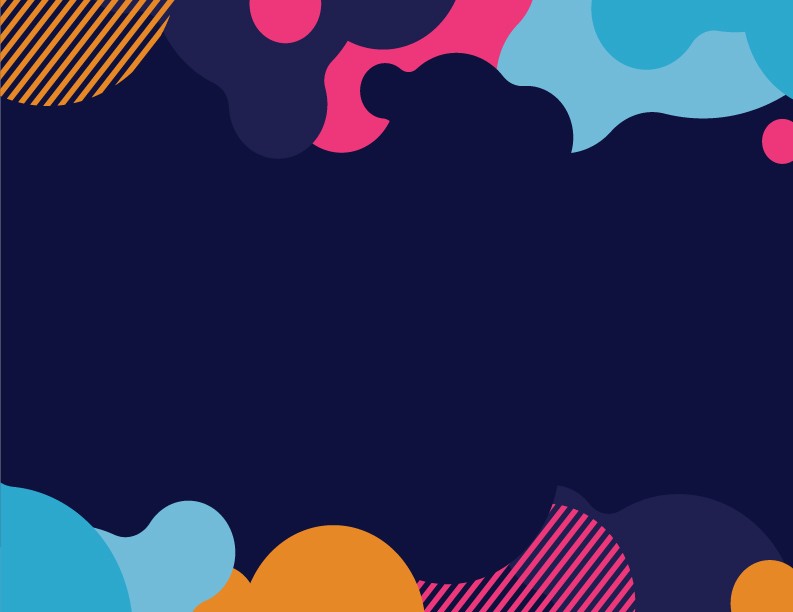 BOOK FAIR!!!In the library on… Monday, May 8Wednesday, May 10Thursday, May 11Hours: 9-12 and 1-4Students will visit the Book Fair with their classes. The Fair will be closed during lunch time and open afterschool from 3-4.All purchases in this fundraiser contribute towards rewards used to buy books for the school and classroom libraries.BROWSE AND SHOP THE VIRTUAL CATALOGUE!HTTPS://VIRTUALBOOKFAIRS.SCHO LASTIC.CA/PAGES/5210264THIS LINK WILL BE LIVE FROM MAY 8-12.PAYMENT METHODS: ONLINE: VISA, MC, AMEXIN-PERSON: CASH, CHEQUES, VISA, MC, AMEX